ПОСТАНОВЛЕНИЕАдминистрации сельского поселения Среднематренский сельсоветДобринского муниципального района Липецкой областиРоссийской Федерации01.03.2016                   с. Средняя Матренка                            № 8О подготовке проекта внесенияизменений в Правила землепользования и застройкисельского поселения Среднематренский сельсоветДобринского муниципального района Липецкой области     В целях выполнения задач градостроительного зонирования, обеспечения при осуществлении градостроительной деятельности благоприятных условий жизнедеятельности, а также прав и законных интересов физических и юридических лиц, в соответствии со статьями 31, 33 Градостроительного кодекса РФ, ст.14 Федерального закона от 06.10.2003 г. № 131-ФЗ «Об общих принципах организации местного самоуправления в РФ», руководствуясь Уставом сельского поселения Среднематренский сельсовет, администрация сельского поселения Среднематренский сельсовет     ПОСТАНОВЛЯЕТ:1. Осуществить подготовку проекта внесения изменений в Правила землепользования и застройки  сельского поселения Среднематренский сельсовет Добринского муниципального района Липецкой области.        2. Настоящее постановление вступает в силу со дня его официального обнародования      3.  Контроль за исполнением данного постановления возложить на главу администрации сельского поселения Среднематренский сельсовет Н.А.Гущину.Глава администрациисельского поселенияСреднематренский сельсовет                                       Н.А.Гущина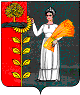 